﻿                             Bilgilendirme e-postalarını almak istemiyorsanız lütfen tıklayınız.                 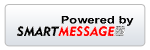 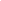 19 - 25  TEMMUZ  2013  HAFTASI PROGRAMI19 - 25  TEMMUZ  2013  HAFTASI PROGRAMI19 - 25  TEMMUZ  2013  HAFTASI PROGRAMI19 - 25  TEMMUZ  2013  HAFTASI PROGRAMI19 - 25  TEMMUZ  2013  HAFTASI PROGRAMI19 - 25  TEMMUZ  2013  HAFTASI PROGRAMI19 - 25  TEMMUZ  2013  HAFTASI PROGRAMI19 - 25  TEMMUZ  2013  HAFTASI PROGRAMI19 - 25  TEMMUZ  2013  HAFTASI PROGRAMI19 - 25  TEMMUZ  2013  HAFTASI PROGRAMISalon 1Salon 2Salon 3Salon 4Salon 5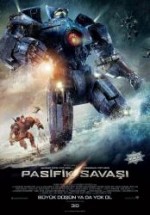 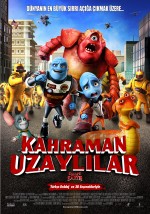 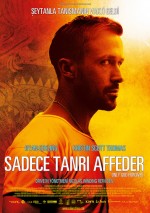 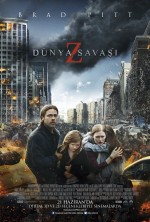 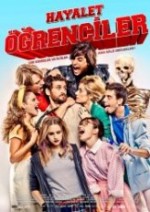 FİLM ADIFİLM ADIPASİFİK SAVAŞI 2DKAHRAMAN UZAYLILAR  2DSADECE TANRI AFFEDERDÜNYA SAVAŞI Z 3DHAYALET ÖĞRENCİLERFRAGMAN izleFRAGMAN izlePASİFİK SAVAŞI 2DKAHRAMAN UZAYLILAR 2DSADECE TANRI AFFEDERDÜNYA SAVAŞI Z  3DHAYALET ÖĞRENCİLERFİLM DAKİKAFİLM DAKİKA132"89"90"111"88"TÜRÜTÜRÜBilim - KurguAnimasyonGerilimAksyonKomediAltyazıTürkçeAltyazıAltyazıAltyazıİZLEYİCİİZLEYİCİÇocuk18+ Şiddet (-)13+15A Şiddet7+13A (-)P.Tesi-Perş Halk Günü+VDFP.Tesi-Perş Halk Günü+VDF10 TL10 TL10 TL 11 TL10 TLDiğer günler + BayramDiğer günler + Bayram10 - 12 TL10 - 12 TL10 - 12 TL 13 - 15 TL10 - 12 TL 1.Seans1.Seans11:0011:0012:0011:3011:452.Seans2.Seans13:4513:0014:1514:00  13:453.Seans3.Seans16:3015:0016:4516:30 15:454.Seans4.Seans19:1517:0019:1519:00 17:455.Seans5.Seans 21:4519:0021:3021:30 19:456.Seans6.Seans21:0021:457.Seans7.Seans"CESET,""ACİL ARAMA" ve "WOLVERINE"  filmleri 25 Temmuz'da gösterimde olacaktır.          "CESET,""ACİL ARAMA" ve "WOLVERINE"  filmleri 25 Temmuz'da gösterimde olacaktır.          "CESET,""ACİL ARAMA" ve "WOLVERINE"  filmleri 25 Temmuz'da gösterimde olacaktır.          "CESET,""ACİL ARAMA" ve "WOLVERINE"  filmleri 25 Temmuz'da gösterimde olacaktır.          Fax: 286 67 76Fax: 286 67 76Fax: 286 67 76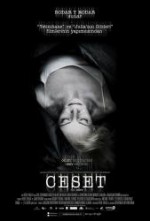 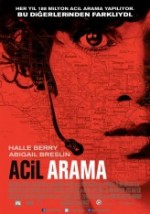 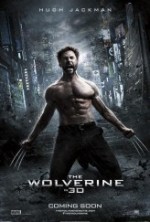 Web: www.timshowcenter.comWeb: www.timshowcenter.comWeb: www.timshowcenter.comE-Mail : george.rizof@timshowcenter.com
twitter: @timsinemalari

İşletmeci salon ve seans değişikliği yapma hakkına sahiptir.E-Mail : george.rizof@timshowcenter.com
twitter: @timsinemalari

İşletmeci salon ve seans değişikliği yapma hakkına sahiptir.E-Mail : george.rizof@timshowcenter.com
twitter: @timsinemalari

İşletmeci salon ve seans değişikliği yapma hakkına sahiptir.